 第三届北京畜牧兽医工程科技高峰论坛 参 会 回 执请与会代表务必在2017年7月31日前将回执单以电子邮件或传真形式发送给会议会务组（邮件：bjxumushouyi@163.com，传真：010-51503498），以便落实参会人数，预留房间及安排用餐。纸版正式会议通知请在报到时领取，作为报销凭证使用。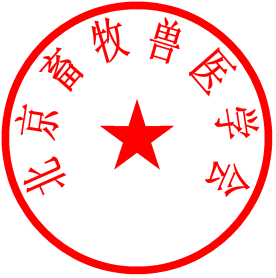                               北 京 畜牧 兽 医 学 会                             2017年2月19日姓名性别单位职称职务电话/手机邮箱住宿安排住宿安排四星标间（480元/天，含单早）四星标间（480元/天，含单早）预定数量：________间预定数量：________间住宿安排住宿安排四星标间（530元/天，含双早）四星标间（530元/天，含双早）预定数量：________间预定数量：________间